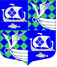 МУНИЦИПАЛЬНОЕ  ОБРАЗОВАНИЕ«ПРИМОРСКОЕ ГОРОДСКОЕ ПОСЕЛЕНИЕ»ВЫБОРГСКОГО РАЙОНА  ЛЕНИНГРАДСКОЙ ОБЛАСТИСОВЕТ  ДЕПУТАТОВпервого созываР Е Ш Е Н И Еот 25.01.2017 г                                                                            № 100Об утверждении перечня муниципальных унитарных предприятий как имущественных комплексов, предлагаемых к безвозмездной  передаче из муниципальной собственности муниципального образования «Приморское городское поселение» Выборгского района Ленинградской области в государственную собственность Ленинградской областиВ соответствии с областным законом Ленинградской области №153-оз            от 29 декабря 2015 года «О перераспределении полномочий в сфере водоснабжения и водоотведения между органами государственной власти Ленинградской области и о внесении изменений в Областной закон «Об отдельных вопросах местного значения сельских поселений Ленинградской области», постановлением Правительства Российской Федерации от 13 июня 2006 года № 374 «О перечнях документов, необходимых для принятия решения о передаче имущества из федеральной собственности в собственность субъекта Российской Федерации или муниципальную собственность, из собственности субъекта Российской Федерации в федеральную собственность или муниципальную собственность, из муниципальной собственности в федеральную собственность или собственность субъекта Российской Федерации», для повышения надежности обеспечения потребителей услугами водоснабжения и водоотведения, создания экологически безопасной водной среды, осуществления комплексной модернизации водопроводно-канализационного хозяйства, повышения энергоэффективности системы водоснабжения и водоотведения, совет депутатов муниципального образования «Приморское городское поселение» Выборгского района Ленинградской области РЕШИЛ:1. Утвердить перечень муниципальных унитарных предприятий  как имущественных комплексов, предлагаемых к безвозмездной передаче из муниципальной собственности муниципального образования «Приморское городское  поселение» Выборгского района Ленинградской области в государственную собственность Ленинградской области (Приложение 1).	2. Администрации муниципального образования «Приморское городское поселение» Выборгского района Ленинградской области подготовить пакет документов, предусмотренный постановлением Правительства  Российской Федерации от 13.06.2006 № 374 «О перечнях документов, необходимых для принятия решения о передаче имущества из федеральной собственности в собственность субъекта РФ или муниципальную собственность, из собственности субъекта РФ в федеральную собственность или муниципальную собственность, из муниципальной собственности в федеральную или собственность субъекта РФ», необходимый  для принятия решения о приеме муниципальных унитарных предприятий  как имущественных комплексов в государственную собственность Ленинградской области, и направить его уполномоченному органу исполнительной власти Ленинградской области, осуществляющему полномочия собственника имущества и осуществить в установленном законодательством Российской Федерации порядке безвозмездную передачу муниципальных унитарных предприятий  как имущественных комплексов, указанных в Приложении 1 настоящего решения, в государственную собственность Ленинградской области.3. Решение вступает в силу после официального опубликования. 4. Решение опубликовать в газете Выборг.Глава муниципального образования                                        Рыжова С.В.Рассылка: дело, администрация, прокуратура, газета «Выборг», МУП «Водоканал г.Приморск»Приложение  № 1к решению совета депутатовмуниципального образования «Приморское городское поселение» Выборгского района Ленинградской областиот 25.01.2017 г. № 100ПЕРЕЧЕНЬмуниципальных унитарных предприятий как  имущественных комплексов,  предлагаемых к передаче из муниципальной собственности муниципального образования «Приморское городское  поселение» Выборгского района Ленинградской области в государственную собственность Ленинградской областиПолное наименование учреждения Адрес места нахождения учреждения ИННучрежденияМуниципальное  унитарное предприятие «Водоканал г.Приморск»  муниципального образования «Приморское городское поселение» Выборгского района Ленинградской области188910, Российская Федерация, Ленинградская область, Выборгский район, г.Приморск, Выборгское шоссе, д.32, офис 14704100778